Sickleholme Junior Academy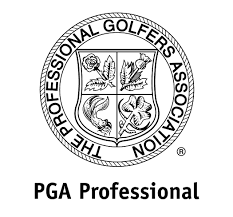 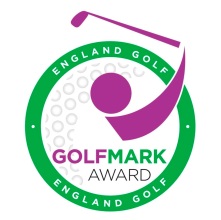 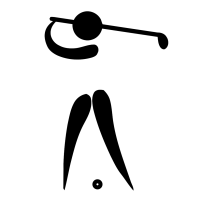 CADET CourseAutumn Term DatesAll Classes 13:00-14:30Starts - Saturday 9th September - Saturday October 7th NO Class – Saturday October 14th Finishes – Saturday October 21stAutumn ½ Term holiday CampsMonday 23rd October - 09:30-12:30Wednesday 25th October - 09:30-12:30Autumn BreakNovember – December – NO CoachingSpring Term Dates 2018All Classes 13:00-14:30Starts – Saturday January 13th – Finishes Saturday February 17thSpring ½ Term CampsDates to be confirmedSpring Term Dates 2018All Classes 13:00-14:30Starts Saturday March 3rd – Saturday 17th March (Break for Easter)Starts again - Saturday 14th Finishes - April – Saturday 28th AprilEaster Holiday CampsDates to be confirmedSummer Term Dates 2018All Classes 13:00-14:30Starts – Saturday 5th May – Saturday 19th May (Break for ½ Term)Starts again - Saturday 9th June – Finishes – Saturday 23rd JuneSummer Holiday CampsDates to be confirmed